číslo smlouvy: 22/164-1Č.j.: 20002/2022-UVCR-11Číslo smlouvy ČT: HEG VER222-00154DODATEK č. 2KE SMLOUVĚ O ZAJIŠTĚNÍ HOST-BROADCASTINGOVÝCH SLUŽEBuzavřená dle § 1746 odst.2 zákona č. 89/2012 Sb., občanský zákoník, ve znění pozdějších předpisů (dále jen „občanský zákoník“)v souvislosti s veřejnou zakázkou s názvemZajištění host-broadcastingových služeb pro akce pořádané v rámci CZ PRES v roce 2022 – část 2 – Zajištění televizního pokrytíČeská republika - Úřad vlády České republikykterou zastupuje:	Alice Krutilová, M.A. ředitelka Odboru pro předsednictví ČR v Radě EU, na základě vnitřního předpisuse sídlem:	nábř. E. Beneše 128/4, 118 01 Praha 1 - Malá StranaIČO: 		00006599		DIČ: 		CZ00006599bankovní spojení:	ČNB Praha, účet č.: 4320001/0710(dále jen „objednatel“)aČeská televizekterou zastupuje: 	Ing. Petr Dvořák, MBA, generální ředitelse sídlem: 	Na Hřebenech II 1132/4, 140 70 Praha 4 – Kavčí horyIČO: 	00027383	DIČ: 	CZ00027383zřízená ke dni 1. ledna 1992 zákonem České národní Rady č. 483/1991 Sb., o České televizi, jako televize veřejné služby, nezapisuje se do OR bankovní spojení:	   1540252/0800 – pro plnění v CZK, 	  1698682/0800, IBAN: CZ60 0800 0000 0000 0169 8682, SWIFT: GIBACZPX   - pro plnění v EURech(dále jen také „poskytovatel“)(objednatel a poskytovatel společně také jako „smluvní strany“)uzavřely níže uvedeného dne, měsíce a roku v souladu s § 222 odst. 4 zákona č. 134/2016 Sb., o zadávání veřejných zakázek, ve znění pozdějších předpisů (dále jen „ZZVZ"), tento dodatek číslo 2 (dále jen „Dodatek č. 2”) ke Smlouvě o poskytování host-broadcastingových služeb uzavřené dne 15. 06. 2022.Článek IPředmět dodatkuSmluvní strany mezi sebou uzavřely dne 15. 06. 2022 Smlouvu o poskytování host-broadcastingových služeb, č. j. 20002/2022-UVCR-2, č. Smlouvy objednatele 22/164-0 ve znění dodatku č. 1 VER222-00094 ze dne 22. 7. 2022 (dále jen „Smlouva“), jejímž předmětem je závazek poskytovatele zajistit služby host-broadcastera spočívající v zajištění a zprostředkování mediálního pokrytí nejvyšších politických akcí v rámci předsednictví České republiky v Radě EU v druhé polovině roku 2022 českým i zahraničním partnerům, přičemž seznam předmětných akcí je uveden v příloze č. 1 Smlouvy, a závazek objednatele řádně a včas provedené služby převzít a zaplatit poskytovateli smluvní cenu. Vzhledem k tomu, že v průběhu účinnosti (trvání) Smlouvy vyvstala potřeba v podobě pokrytí další, neplánované, akce, která není zahrnuta v příloze č. 1 a 2 Smlouvy, dohodly se smluvní strany v souladu s článkem III. odst. 2 Smlouvy, na změně závazku ze Smlouvy na veřejnou zakázku. Zadavatel je oprávněn provést tuto změnu závazku ze Smlouvy dle § 222 odst. 4 ZZVZ, aniž by byl nucen realizovat nové zadávací řízení. Změna závazku ze Smlouvy nemění celkovou povahu veřejné zakázky, je povolenou, nepodstatnou změnou a její hodnota nepřekročí 10 % hodnoty původního závazku ze Smlouvy, jelikož změna závazku provedená na základě tohoto Dodatku č. 2 nemění (tj. nezvyšuje ani nesnižuje) sjednanou smluvní cenu, a tudíž nemění původní hodnotu závazku. Změna spočívá konkrétně v tom, že v Příloze č. 1 se v měsíci listopadu doplňuje konference SME Assembly 2022.Dále se v příloze č. 2 Smlouvy v přehledu akcí v listopadu 2022 akce s názvem „15.  – 16. 11. Ministerská konference na téma e-justice“ nahrazuje konferencí SME Assembly 2022, s termínem konání dne 29. 11.- 30. 11. 2022, místo konání: O2 Universum.Cena za poskytování služeb uvedená v článku IV. odst. 1 Smlouvy se nemění.Článek II.Závěrečná ustanoveníOstatní ujednání a ustanovení Smlouvy, nedotčená tímto Dodatkem č. 2, zůstávají beze změny. Tento Dodatek č. 2 nabývá platnosti dnem podpisu oběma smluvními stranami a účinnosti dnem jeho uveřejnění podle zákona č. 340/2015 Sb., o zvláštních podmínkách účinnosti některých smluv, uveřejňování těchto smluv a o registru smluv (zákon o registru smluv), ve znění pozdějších předpisů. Uveřejnění dodatku zajistí objednatel a o uveřejnění neprodleně informuje poskytovatele. Smluvní strany konstatují, že v souladu s tímto dodatkem postupují od 29. 11. 2022.Tento Dodatek č. 2 je sepsán ve 4 vyhotoveních, z nichž 1 obdrží poskytovatel a 3 obdrží objednatel. Smluvní strany prohlašují, že tento Dodatek č. 2 odpovídá jejich svobodné a vážné vůli a nebyl uzavřen v tísni nebo za nápadně nevýhodných podmínek, což stvrzují svými vlastnoručními podpisy.V Praze dne 28. 11. 2022                                                     V Praze dne  28. 11. 2022za poskytovatele						za objednatelePetr Dvořák  	                                                            	Alice Krutilová, M.A.generální ředitel 	                                                     	ředitelka Odboru pro předsednictvíČeská televize                                                                     ČR v Radě EUÚřad vlády České republiky
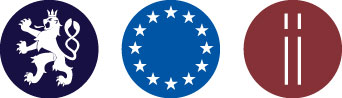 